1. Klassen/ 1ères années	       Mittwoch/ Mercredi 16.03.2022	WINTERSPORTTAG/ JOURNEE DE SPORT D'HIVER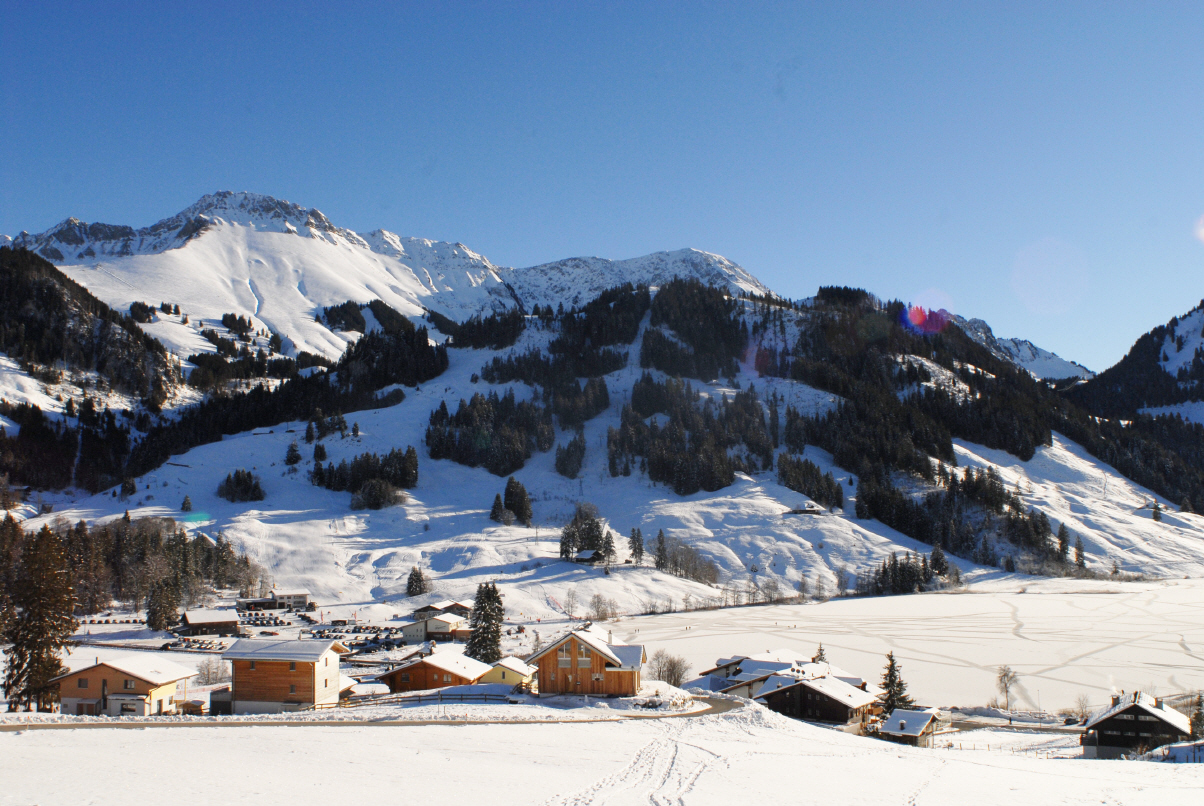 Ski/ SnowboardSchwarzsee/ Lac Noir	 Professeur-e-s :	Jonas Epper, Roman Aebischer, Roman Grädel  Accompagnant-e-s/	  Begleitpersonen: 	Chantal Ziegler, François Gautron, James Dawson, Mathieu Musy, Yoan Golaz	Rendez-vous :	Gare TPF Fribourg	Zeit/ heure :	8h00 	Dauer/ durée :	8h00 – 16h00	Ausrüstung :	Komplette Ski- oder Snowboardausrüstung, Picknick im Freien (Picknicksaal wegen Covid geschlossen) oder Restaurant (Covid-Zertifikatspflicht).	Bemerkung :	Fahren in der Gruppe (min.3). Die 10 FIS-Regeln müssen strikt eingehalten werden.		Helm obligatorisch!	Keine Skischuhe im Bus.	Rückfahrt von der Skistation : 15.00 Uhr.	Equipement :	Equipement complet de ski ou snowboard, pique-nique à l’air ou restaurant (certificat covid oblige).	Remarques :	Ski en groupe (min. 3). Les 10 règles FIS doivent être impérativement respectées. 		Casque obligatoire !		Pas de soulier de ski dans les bus.		Départ de la station : 15h00.Die Schülerinnen und Schüler, die in Plaffeien einsteigen, müssen um 8.45Uhr an der Haltestelle Plaffeien Dorf warten.ClassePrénom, NomMagic PassBus1A1Victor BertschyOui Fribourg1A1Marion MullerNon Fribourg1A1Michelle RaemyNon Fribourg1A1Valentino GuillaumeNon Fribourg1A1Mathis LavilleNon Fribourg1A1Chloé NuofferOui Fribourg1A1Nora KianiNon Fribourg1A1Lola HitaNon Fribourg1A1Daniel StojanovicNon Fribourg1A1Emilie LongchampNon Fribourg1A1Clémentine BersetOui Fribourg1A2Emma GumyNon Fribourg1A2Hippolyte BourgonOui Fribourg1A2Eve JordanOui Fribourg1A2Célia BourgknechtNon Fribourg1A2Clémence CauhépéNon Fribourg1A2Daniel GonçalvesNon Fribourg1A2Alex RosaNon Fribourg1A2Damien FragnièreOui Fribourg1A2Eren ReggianiNon Fribourg1A2Eléa MehmetajNon Fribourg1A2Titouan SansonnensNon Fribourg1A2Maxime GendreNon Fribourg1A2Ivan GuhlNon Fribourg1A2Iheb KrondaNon Fribourg1B1Mathilde DuprazNon Fribourg1B1Aline BartOui Fribourg1B1Kriss CholletOui Fribourg1B1Manon ParisotNon Fribourg1B1Yann MartheNon Fribourg1B1Emilie MettrauxOui Fribourg1B1Arthur BossonNon Fribourg1B1Dominic SchnyderNon Fribourg1B1Baptiste MouretOui Fribourg1B1Nathan TesfayeNon Fribourg1B1Beatriz SantosNon Fribourg1B1Théodore FalkNon Fribourg1B2Emma MichelNon Fribourg1B2Nicki MaurouxNon Fribourg1B2Emerick ChassotNon Fribourg1B2Jules RossierOui Fribourg1B2Eloi GuexNon Fribourg1B2Océane da CruzNon Fribourg1B2Clarisse VallinNon Fribourg1B2Alessia NydeggerNon Fribourg1B2Aurian BussardOui Fribourg1B2Camille DemontNon Fribourg1B2Candice DubuisOui Fribourg1B2Nyah DucrestNon Fribourg1B2Sofia GilardiNon Fribourg1B2Michele FontanaNon Fribourg1B2Sylvain GiraudNon Fribourg1B2Ricardo CarvalhoNon Fribourg1B3Antoine SternNon Fribourg1B3Mathilde DecorgesNon Fribourg1B3Leonie RamuzNon Fribourg1B3Clara BersierNon Fribourg1B3Achille BersetNon Fribourg1B3Hugo FleuryNon Fribourg1B3Fiona KruitNon Fribourg1B3Timéo DojcinovicNon Fribourg1B3Emilie GailletNon Fribourg1B3Tiffen AmadoriNon Fribourg1B3Sarah ChattonNon Fribourg1B3Théa KunzNon Fribourg1B3Saniya PürroNon Fribourg1B3Angèle PériardNon Fribourg1B3Leona KicajNon Fribourg1B3Thibaut CastellaNon Fribourg1B3Claire DoktorNon Fribourg1B3Baptiste BoivinNon Fribourg1B3Pierre-Louis BoivinNon Fribourg1B3Nicolas ScherrerNon Fribourg1B3Amina ZurabovaNon Fribourg1C1Martin CorminboeufNon Fribourg1C1Pavel VaninaNon Fribourg1C1Mateo CerantolaNon Fribourg1C1Arthur SavioOui Fribourg1C1Maëlle RichozOui Fribourg1C1Eloisa RodriguezNon Fribourg1C1Louise BarrasOui Fribourg1C1Angélina BertatoNon Fribourg1C1Loïc BulliardNon Fribourg1C1Maude DelaloyeNon Fribourg1C1Taïs DucrestNon Fribourg1C1Dylan SantanaNon Fribourg1C1Tiani ComazziNon Fribourg1C1Isabel de MeloNon Fribourg1C1Rahel ChopardNon Fribourg1C1Rebecca PaivaNon Fribourg1C1Lucien ObersonNon Fribourg1C2Loris AffolterNon Fribourg1C2Alessia MiceliNon Fribourg1C2Christiana CrisostomoNon Fribourg1C2Emmy CombremontNon Fribourg1C2Léonie VerstappenNon Fribourg1C2Elisa PerazziNon Fribourg1C2Kenzo EggerOui Fribourg1C2Myriam Meyer-BischNon Fribourg1C2Manon SchneiderNon Fribourg1C2Julie MaderaNon Fribourg1C2Alix StoopNon Fribourg1C2Nikola MarkovicNon Fribourg1C2Valentin WaeberNon Fribourg1C2Sacha DucotterdNon Fribourg1C2Marie Agnes BertariniNon Fribourg1C2Jonathan RappoNon Fribourg1C2Rodrigo AfonsoNon Fribourg1C3Lucie StrittOui Fribourg1C3Estelle ObersonNon Fribourg1C3Colin MettrauxNon Fribourg1C3Nathanaël ProginOui Fribourg1C3Francesc OroNon Fribourg1C3Oriane RératNon Fribourg1C3Julie MettlerOui Fribourg1C3William ChappuisNon Fribourg1C3Mazarine ThometNon Fribourg1C3Nicolas HoumardOui Fribourg1C3Lola GriselNon Fribourg1C3Bastien PérezNon Fribourg1C3Emma PaglialongaNon Fribourg1C3Anaïs StotzerNon Fribourg1C3Célia VenierNon Fribourg1D1Olivia RindlisbacherOui Planfayon1D1Ciara ZbindenNon Fribourg1D1Anastasia BinzOui Fribourg1D1Mia BinzOui Planfayon1D1Nathan BernardOui Fribourg1D1Antoine WinistörferNon Fribourg1D1Noémie BurgenerNon Fribourg1D1Fabia DegondaNon Fribourg1D1Cynthia MauronOui Fribourg1D1Junes El-AttarNon Fribourg1D1Anouk HuberOui Planfayon1D1Jasmin HayozOui Planfayon1D1Emilie Da SilvaNon Fribourg1D1Joline BoschungNon Fribourg1D1Lea VasilevNon Fribourg1D1Gideone TesseraNon 1D1Guilan TosioNon Fribourg1D1Finn HallerNon Fribourg1D2Tiffany JostOui 1D2Julian SpasovskiNon Fribourg1D2Julia Cornelia LötscherNon Planfayon1D2Maëva SchlupNon Fribourg1D2Eva SchmitzNon Fribourg1D2Naima MesserNon Fribourg1D2Nathalie SchöpferNon 1D2Selina SchmidNon Fribourg1D2Derrick ChongNon Fribourg1D2Fabienne OliveiraNon Fribourg1D2Chiara MauronNon Fribourg1D2Leonie ReidyNon Fribourg1D2Noah ZahnoNon Planfayon1D2Kira SchützNon Fribourg1D2Minh-Tâm NguyenNon Fribourg1D2Lea ReubiNon Planfayon1D2Marco AndradeNon Fribourg1E1Eline CataliniNon Fribourg1E1Talissa CloettaNon Fribourg1E1Yasmin AebiNon Fribourg1E1Noëmi GlauserNon Fribourg1E1Maeve ZbindenNon Fribourg1E1Milla PorlezzaNon Fribourg1E1Livia ZbindenOui Fribourg1E1Noé MottetNon Fribourg1E1Hannah RemundNon Fribourg1E1Jonathan DengjelNon Fribourg1E1Julian RiedoOui Fribourg1E1Aloys BonnierNon Fribourg1E1Timo Cédric RotzetterNon Fribourg1E2Sarah KropfOui 1E2Lio ChappuisOui Planfayon1E2Lea HirterNon Planfayon1E2Gianna BarbieriNon Fribourg1E2Léane BetticherNon Fribourg1E2Manuel DussNon Fribourg1E2Sandro PauchardNon Fribourg1E2Arlett GreberNon Fribourg1E2Justus KindtNon Fribourg1E2Leticia StadelmannNon Fribourg1E2Christina MosimannNon Fribourg1E2Tancrède BergerNon Fribourg1E2Silas St. JohnNon Fribourg1E3ZSophie BapstOui Planfayon1E3ZGiulia GiannottiNon Fribourg1E3ZNoa BarrioOui Fribourg1E3ZArnaud MaillardOui Fribourg1E3ZAngèle DumontNon Fribourg1E3ZFlavien NoëlOui Fribourg1E3ZEmma ChassotOui Fribourg1E3ZLucie GothueyOui Fribourg1E3ZAgathe van den WildenbergNon Fribourg1E3ZChiara BeerNon Fribourg1E3ZArno SchmidNon Fribourg1E3ZLouis GonzalezNon Fribourg1E3ZLouise MüllerNon Fribourg1E3ZMaeva PeriniNon Fribourg1E3ZMatthias AebischerOui Fribourg